Пресс-релиз6 апреля 2020 годаВнимание! Выплаты пенсий на почте пройдут досрочно!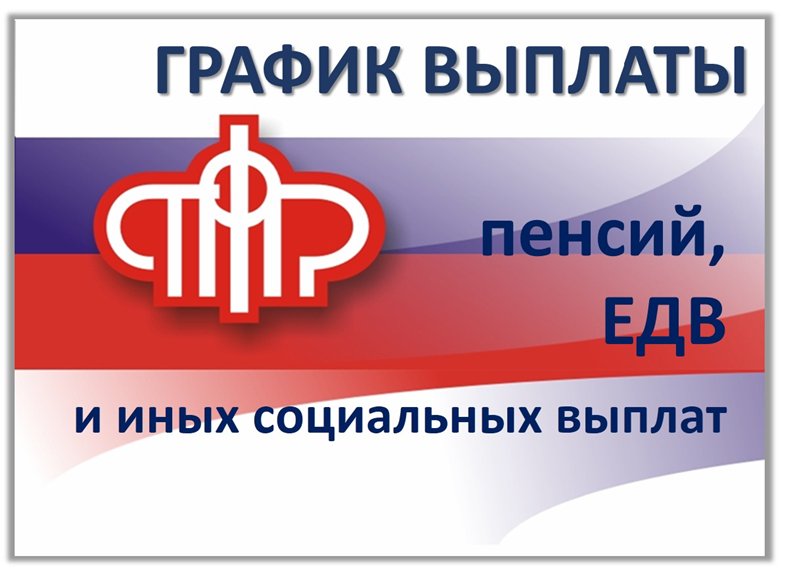 Управление Пенсионного фонда в Колпинском районе сообщает, что в целях предупреждения распространения коронавирусной инфекции (COVID-19) изменен график выплаты пенсий, ЕДВ и других социальных выплат через отделения почтовой связи. В период неблагоприятной эпидемиологической обстановки почтальоны принесут пенсии и пособия всем получателям на дом до 12 апреля 2020 года.Кто не сможет получить в день доставки, напоминаем, что выплата не полученных пенсий осуществляется по 21 апреля 2020 года.Телефон горячей линии АО «Почта России» 8-800-1-000-000.НОВЫЙграфик выплаты пенсий, ЕДВ и иных социальных выплатв  апреле  2020  года через отделения почтовой связи  почтамтов Ленинградской областиНОВЫЙграфик выплаты пенсий, ЕДВ и иных социальных выплатв апреле 2020 года в отделениях почтовой связи Санкт-ПетербургаНОВЫЙграфик выплаты пенсий, ЕДВ и иных социальных выплатв отделениях почтовой связи Санкт-Петербурга, работающих по индивидуальному режиму с выходными воскресенье – понедельник.Дата выплаты по графикуДата фактической выплаты3 - 43 апреля54 апреля6 - 7 - 8 - 9 7 апреля10 - 11 - 128 апреля13 - 14 - 159 апреля16 - 17 - 1810 апреля19 - 20 - 2111 апреляДата выплаты по графикуДата фактической выплаты3 - 43 апреля5 - 6 - 76 апреля8 - 9 - 107 апреля11 - 12 - 138 апреля14 - 15 - 169 апреля17 - 18 - 1910 апреля20 - 2111 апреляДата выплаты по графикуДата фактической выплаты3 - 43 апреля5 - 64 апреля7 - 8 - 97 апреля10 - 11 - 128 апреля13 - 14 - 159 апреля16 - 17 - 1810 апреля19 - 20 - 2111 апреля